В целях определения местоположения границ образуемых и изменяемых земельных участков, в соответствии с Градостроительным кодексом Российской Федерации, решением Совета депутатов города Новосибирска от 24.05.2017 № 411 «О Порядке подготовки документации по планировке территории и признании утратившими силу отдельных решений Совета депутатов города Новосибирска», постановлениями мэрии города Новосибирска от 06.03.2017 № 880 «О проекте планировки территории, прилегающей к парку культуры и отдыха «Сосновый бор», в Калининском районе», от 07.11.2017 № 5003 «О подготовке проекта межевания территории квартала квартала 110.00.01.20 в границах проекта планировки территории, прилегающей к парку культуры и отдыха «Сосновый бор», в Калининском районе», руководствуясь Уставом города Новосибирска, ПОСТАНОВЛЯЮ:1. Утвердить проект межевания территории квартала 110.00.01.20 в границах проекта планировки территории, прилегающей к парку культуры и отдыха «Сосновый бор», в Калининском районе (приложение).2. Департаменту строительства и архитектуры мэрии города Новосибирска разместить постановление на официальном сайте города Новосибирска в информационно-телекоммуникационной сети «Интернет».3. Департаменту информационной политики мэрии города Новосибирска в течение семи дней со дня издания постановления обеспечить опубликование постановления.4. Контроль за исполнением постановления возложить на заместителя мэра города Новосибирска – начальника департамента строительства и архитектуры мэрии города Новосибирска.Кухарева2275050ГУАиГПриложениек постановлению мэрии города Новосибирскаот 16.01.2018 № 82ПРОЕКТмежевания территории квартала 110.00.01.20 в границах проекта планировки территории, прилегающей к парку культуры и отдыха «Сосновый бор», в Калининском районе1. Текстовая часть проекта межевания территории (приложение 1).2. Чертеж межевания территории (приложение 2).____________Приложение 1к проекту межевания территории квартала 110.00.01.20  в границах проекта планировки территории, прилегающей к парку культуры и отдыха «Сосновый бор», в Калининском районеТЕКСТОВАЯ ЧАСТЬпроекта межевания территории____________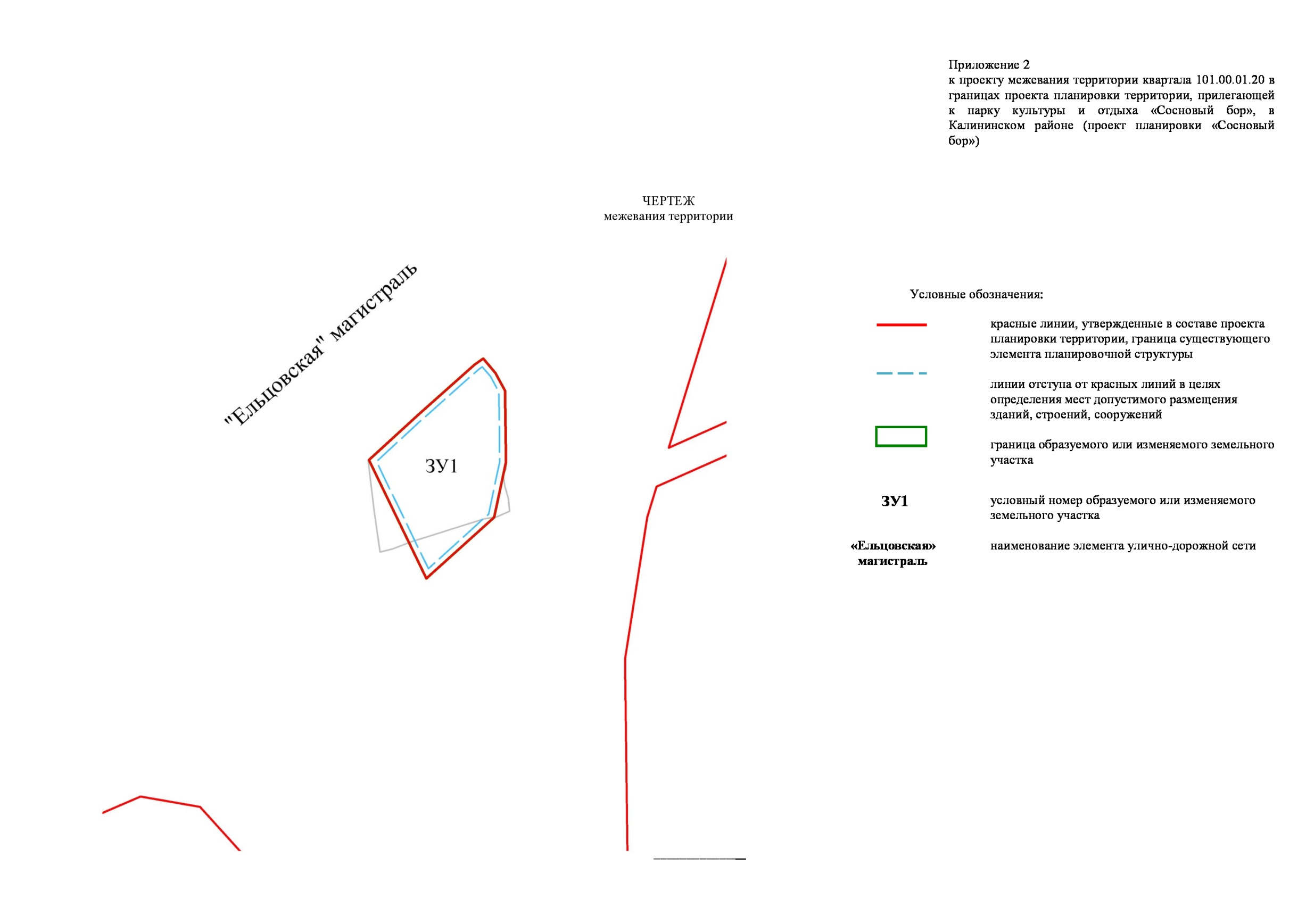 __________________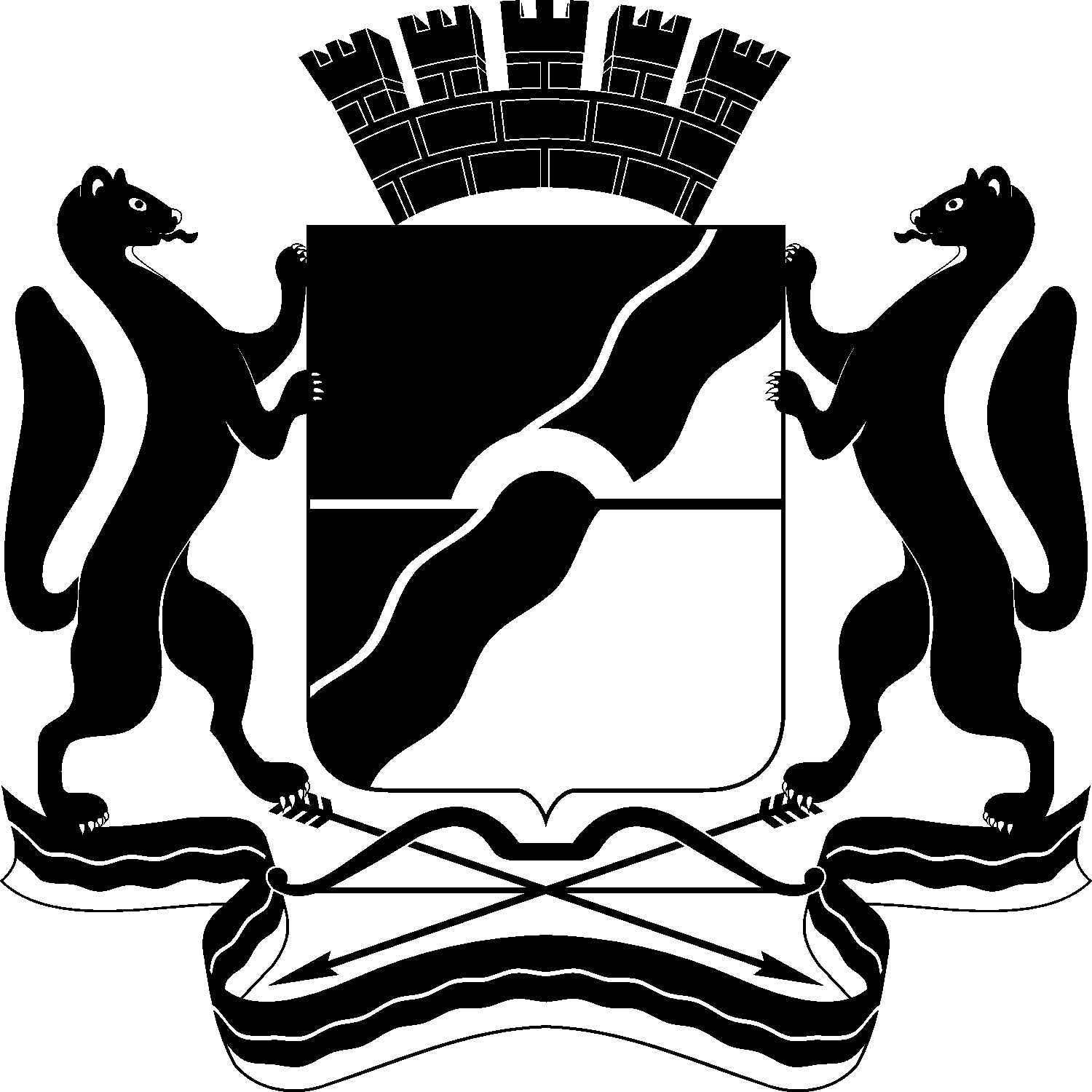 МЭРИЯ ГОРОДА НОВОСИБИРСКАПОСТАНОВЛЕНИЕОт  	  16.01.2018		№     82     	О проекте межевания территории квартала 110.00.01.20 в границах проекта планировки территории, прилегающей к парку культуры и отдыха «Сосновый бор», в Калининском районеМэр города НовосибирскаА. Е. ЛокотьУсловный номер образуемого земельного участка на чертеже межевания территорииУчетныйномер кадастрового кварталаВид разрешенногоиспользования образуемого земельного участка в соответствии с проектом планировкитерриторииПлощадьобразуемого земельного участка, гаАдрес земельного участкаВозможный способ образования земельного участка123456ЗУ154:35:041690;54:35:041691Склады0,4238Российская Федерация, Новосибирская область, город Новосибирск, ул. Окружная, 29аПерераспределение земельного участка с кадастровым номером 54:35:041690:1 и земель,  находящихся в муниципальной или государственной собственности